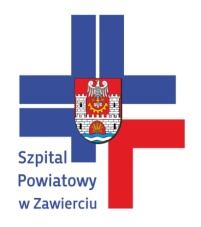 SZPITAL  POWIATOWY W ZAWIERCIU               42-400 Zawiercie, ul. Miodowa 14 , tel/fax: (32) 67-215-32,  tel. 67-403-61                                                     e-mail: szpital@szpitalzawiercie.pl                                                                                                                Zawiercie, dnia    06.06.2016 r. ZP / PN /30/2016SPECYFIKACJA  ISTOTNYCH  WARUNKÓWZAMÓWIENIADotyczy przetargu nieograniczonego o wartości szacunkowej poniżej209 000 euro na:Dostawę   sprzętu  medycznego  jednorazowego użytku   dla  Szpitala Powiatowego w Zawierciu.Kod CPV                                                                   33.14.00.00-3 – materiały medyczne                                                                   33.19.00.00-8 różne  wyroby medyczne                                                                                                    Zatwierdził dnia 08.06.2016 r.                                                                                     Dyrektor Szpitala Powiatowego w                                                                                                             Zawierciu                                                                                                            Anna Pilarczyk - Sprycha                                                                                                            Kierownik Zamawiającego ________________________________________________________________REGON  276271110                                                                          NIP  649-19-18-293INFORMACJE OGÓLNE.Informacja o przetargu.Postępowanie dotyczy udzielenia zamówienia publicznego na dostawę materiałów  medycznych jednorazowego użytku   dla Szpitala Powiatowego w Zawierciu ul. Miodowa 14.Postępowanie prowadzone jest w trybie przetargu nieograniczonego – art. 39 ustawy z dnia 29 stycznia 2004 r. Prawo zamówień publicznych o ustalonej wartości zamówienia poniżej 209 000 EURO. Podstawa prawna:- art. 39 ustawy z dnia 29 stycznia 2004 r. Prawo zamówień publicznych  (Dz. U. z 2015 r.  poz. 2164).- rozporządzenie Prezesa  Rady Ministrów z dnia 19 lutego 2013 r. (Dz. U. 2013, poz. 231) w   sprawie rodzajów dokumentów, jakich może żądać zamawiający od wykonawcy, oraz form, w  jakich te dokumenty mogą być składane). rozporządzenie Prezesa Rady Ministrów z dnia 29 grudnia 2015 r. w sprawie średniego kursu złotego w stosunku do euro stanowiącego podstawę przeliczenia wartości zamówień publicznych (Dz. U. z 2015 r. poz. 2254).Nazwa oraz adres zamawiającego:Szpital Powiatowy w Zawierciu42-400 Zawiercie, ul. Miodowa 14tel. 032 67 40 350 , 67 40 361, fax 032 67 215 32Godziny urzędowania: 7,30 – 15,00 REGON 276271110, NIP 649-19-18-293www.szpitalzawiercie.pl   email: szpital@szpitalzawiercie.pl     W korespondencji kierowanej do zamawiającego należy posługiwać się znakiem       postępowania: ZP/PN/30/2016 Wykonawcy.w przetargu mogą wziąć udział wykonawcy,  którzy spełniają warunki określone w art. 22 ust. 1 oraz nie podlegają wykluczeniu na podstawie art.24 ust. 1 i 2 ustawy  - Prawo zamówień publicznych (Pzp).wykonawcą może być osoba fizyczna, osoba prawna albo jednostka organizacyjna nie posiadająca osobowości prawnej, która ubiega się o udzielenie zamówienia publicznego.o udzielenie zamówienia mogą się ubiegać wykonawcy występujący wspólnie.o udzielenie zamówienia mogą ubiegać się wyłącznie wykonawcy, których oferta odpowiada warunkom zawartym w ustawie Pzp i spełnia wymagania określone w niniejszej SIWZ. PRZEDMIOT ZAMÓWIENIA 1. Przedmiotem zamówienia jest:    Przedmiotem zamówienia jest  sukcesywna dostawa  materiałów medycznych  jednorazowego użytku   dla potrzeb   Apteki Szpitala  Powiatowego w Zawierciu, przez okres 12  miesięcy od podpisania umowy, w ilości i asortymencie szczegółowo określonym w załączniku nr 1 do SIWZ , stanowiącym jednocześnie formularz asortymentowo – cenowy.   Łącznie 31 pozycji  asortymentowych.Oferent powinien zapewnić pełny asortyment, płynną realizację zamówień oraz transport do magazynu Zamawiającego na własny koszt.Oznaczenie wg Wspólnego Słownika Zamówień: Kod CPV : 33.14.00.00-3,  33.19.00.00-8Przez dostawę materiałów medycznych  Zamawiający rozumie sukcesywną  dostawę w okresie trwania umowy zgodnie z zamówieniami składanymi przez  Zamawiającego, dostosowanymi do jego bieżących potrzeb. Dostawy odbywać się będą średnio 1 x w miesiącu w ustalonych każdorazowo z Wykonawcą terminach, w dni robocze w godzinach  8.00 – 14.00. Dostawy winny być realizowane przez Wykonawcę w ciągu  max. 3 dni roboczych od złożenia zamówienia przez Zamawiającego. Termin realizacji  dostaw   cząstkowych   stanowi  kryterium  oceny ofert  - skrócenie   terminu  dostawy będzie premiowane  przy ocenie ofert.  Wykonawca zobowiązany jest do dostawy przedmiotu zamówienia wraz z informacją   zawierającą dane producenta, opis zawierający wskazania producenta co do właściwości przedmiotu zamówienia, zasad bezpiecznego użytkowania i terminów  ważności. Wymagania te muszą znajdować się na, lub w opakowaniu w formie ulotki, w zależności  jakiej pozycji oferta dotyczy, zgodnie z obowiązującymi w   tym zakresie przepisami.3.   Oferowany asortyment   musi spełniać   wymagania określone w  ustawie  z dnia 20 maja 2010 roku o wyrobach medycznych.( Dz. U. z  2015, poz. 876 i 1918 .) tj. muszą posiadać dokumenty dopuszczające do stosowania i do obrotu na terenie  Polski zgodnie z postanowieniami ustawy o wyrobach medycznych  a w   przypadku produktów, które nie podlegają  przepisom ustawy o wyrobach medycznych  Wykonawca  zobowiązany jest  posiadać dokumenty , na   podstawie których  produkty zostały dopuszczone   do obrotu i  stosowania.4.   Zamawiający zastrzega sobie  prawo dostosowania  ilości i asortymentu  zamawianych produktów  określonych w zał. nr 1  do faktycznych potrzeb , w zależności od  liczby  pacjentów i możliwości finansowych  Zamawiającego. Określone w formularzu asortymentowo-cenowym ilości (załącznik Nr 1 do SIWZ) są ilościami szacunkowymi. Zamawiający zastrzega sobie możliwość zastosowania prawa opcji, tj.  z uwagi na specyfikę przedmiotu zamówienia wielkość i wartość przedmiotu zamówienia może ulec zmniejszeniu w granicach 40 % wartości umowy, zależnie od rzeczywistych potrzeb wynikających z działalności Zamawiającego w okresie realizacji umowy. W takim przypadku Zamawiający zobowiązany jest do zapłaty wyłącznie za zrealizowane dostawy. Wykonawca w stosunku do Zamawiającego nie będzie miał żadnych roszczeń z tytułu nie zamówienia całej ilości wyszczególnionych materiałów.  Wartość zrealizowanego zamówienia nie może przekroczyć  maksymalnej kwoty  określonej w umowie  zawartej z wybranym wykonawcą.  5.Zamawiający informuje, że ilekroć przedmiot zamówienia określony w Załączniku nr 1   do SIWZ opisany jest przez wskazanie znaku towarowego, patentu lub pochodzenia dopuszcza się rozwiązania równoważne tzn. posiadające cechy, parametry nie gorsze niż opisane w przedmiocie zamówienia (o udowodnionej równoważności technologicznej). Wykazanie równoważności  zaoferowanego przedmiotu spoczywa na Wykonawcy.6.  Przedmiotem postępowania nie jest zawarcie umowy ramowej. 7. Zamawiający dopuszcza  możliwość powierzenia  realizacji przedmiotu zamówienia podwykonawcom. Wykonawca zobowiązany jest do wskazania w ofercie części zamówienia, której wykonanie  zamierza powierzyć podwykonawcom, lub podania nazw (firm) podwykonawców, na których zasoby wykonawca powołuje się na zasadach określonych w art. 26 ust. 2 b, w celu wykazania spełniania warunków udziału w postępowaniu, o których mowa w art. 22 ust. 18.Wykonawca zagwarantuje niezmienność cen jednostkowych netto przez cały okres realizacji     zamówienia.9.Wymagany termin płatności – nie krótszy niż 60 dni  od daty  dostarczenia prawidłowo    wystawionej faktury,  na której zwarte jest potwierdzenie  otrzymania  towaru przez  Zamawiającego, zgodnie z  zamówieniem.10. Zamówienia uzupełniające. Zamawiający przewiduje  udzielenie  zamówień  uzupełniających do 20% wartości zawartej umowy dotyczących przedmiotowego asortymentu.III.  OFERTY CZĘŚCIOWE I WARIANTOWEPrzedmiot zamówienia  31  pozycji asortymentowych zgodnie z załącznikiem nr 1.  Zamawiający  dopuszcza składanie ofert częściowych  na pojedynczy  asortyment. W ramach   oferty  należy zaoferować wszystkie wymienione pozycje. Brak jakiejkolwiek pozycji spowoduje odrzucenie oferty. Zamawiający nie dopuszcza składania ofert wariantowych. Złożenie oferty wariantowej spowoduje jej odrzucenie.Zamawiający dopuszcza składanie ofert na materiały medyczne równoważne – odpowiedniki bądź zamienniki danej pozycji przedmiotu zamówienia, pod warunkiem zagwarantowania tych samych parametrów i właściwości. W pozycji proponującej materiały medyczne równoważne należy podać odpowiednią nazwę handlową oferowanego przez Wykonawcę produktu, która nie ulegnie zmianie w trakcie realizacji umowy.Tam  gdzie jednostką miary jest opakowanie Zamawiający dopuszcza również złożenie     oferty na opakowanie o innej pojemności – zapotrzebowanie na dany produkt powinno być wówczas  odpowiednio przeliczone. 
IV.  INNE WYMAGANIA STAWIANE WYKONAWCY W ZAKRESIE REALIZACJI         ZAMÓWIENIAWykonawca jest odpowiedzialny za jakość, zgodność z warunkami technicznymi i jakościowymi opisanymi dla przedmiotu zamówienia.  Wymagana jest należyta staranność przy realizacji zobowiązań umowy.  Ustalenia i decyzje dotyczące wykonywania zamówienia uzgadniane będą przez Zamawiającego z ustanowionym przedstawicielem wykonawcy.  Wykonawca poda nr telefonów kontaktowych i fax. oraz inne dane (e-mail)  niezbędnych dla sprawnego i terminowego wykonania zamówienia.  Zamawiający nie ponosi odpowiedzialności za szkody wyrządzone przez Wykonawcę  podczas wykonywania przedmiotu zamówienia.   V.  Termin wykonania zamówieniaWymagany termin wykonania zamówienia: od dnia obowiązywania umowy przez okres 12  miesięcy – dostawy sukcesywne lub do wyczerpania łącznej maksymalnej kwoty, określonej w § 2 ust.1 umowy.Realizacja poszczególnych dostaw odbywać się będzie zgodnie z potrzebami Zamawiającego, w ciągu 3 dni  roboczych od otrzymania pisemnego zamówienia a w przypadku  dostawy „na cito”  maksymalnie do 24 godzin.Termin realizacji  dostaw   cząstkowych   stanowi  kryterium  oceny ofert  - skrócenie      terminu  dostawy będzie premiowane  przy ocenie ofert.  VI.     OPIS WARUNKÓW UDZIAŁU W POSTĘPOWANIU ORAZ OPIS SPOSOBU                 DOKONYWANIA OCENY SPEŁNIANIA TYCH WARUNKÓWWykonawca jest zobowiązany wykazać odpowiednio, nie później niż na dzień składania  ofert, spełnianie warunków, o których mowa w art. 22 ust. 1 i brak podstaw do wykluczenia z powodu niespełniania warunków, o których mowa w art. 24 ust. 1 i 2. 1. W postępowaniu o udzielenie przedmiotowego zamówienia mogą wziąć udział        wykonawcy,  którzy spełniają warunki dotyczące:posiadania uprawnień do wykonywania określonej działalności lub czynności,  jeżeli  przepisy  prawa nakładają obowiązek ich posiadania;      2) posiadania wiedzy i doświadczenia;      3) dysponowania odpowiednim potencjałem technicznym oraz osobami zdolnymi do wykonania           zamówienia;      4) sytuacji ekonomicznej i finansowej.       2.  W postępowaniu mogą wziąć udział wykonawcy, którzy spełniają warunek            dotyczący braku  podstaw do wykluczenia z postępowania o udzielenie zamówienia w             okolicznościach, o których mowa w art. 24 ust. 1 i 2 ustawy prawo zamówień publicznych.W przypadku wykonawców wspólnie ubiegających się o udzielenie zamówienia, każdy z   warunków  określonych w pkt. 1.1 – 1.4 winien spełniać co najmniej jeden z tych wykonawców    albo wszyscy ci  wykonawcy wspólnie. Warunek określony w pkt.2 powinien spełniać każdy z wykonawców samodzielnie.Wykonawcy powołujący się przy wykazywaniu spełniania warunków udziału w   postępowaniu  na  potencjał innych podmiotów, przedkłada pisemne zobowiązanie tych   podmiotów do oddania mu do dyspozycji niezbędnych zasobów na  okres korzystania z  nich przy wykonywaniu  zamówienia.   3.    Opis sposobu oceny spełniania warunków udziału w postępowaniu:3.1. Uprawnienia do wykonywania określonej działalności:  Do potwierdzenia oświadczeniem według wzoru – załącznik nr 3.		3.2. Wiedza i doświadczenie:O zamówienie mogą ubiegać się wykonawcy, których wiedza i doświadczenie pozwoli na prawidłowe wykonanie zamówienia     Do potwierdzenia : wykaz wykonanych  a w przypadku świadczeń okresowych lub ciągłych również wykonywanych głównych dostaw  w zakresie niezbędnym do wykazania spełniania warunku wiedzy i doświadczenia w okresie ostatnich trzech lat przed upływem terminu składania ofert, a jeżeli okres prowadzenia działalności jest krótszy – w tym okresie, odpowiadających swoim rodzajem i wartością dostawie stanowiącej przedmiot zamówienia, z podaniem wartości, daty i miejsca wykonania i odbiorców oraz załączeniem dowodów czy zostały wykonane lub są wykonywane należycie. Wykonawca potwierdzi spełnianie warunku udziału w postępowaniu, jeżeli wykaz będzie zawierał co najmniej jedną  dostawę polegającą na dostawie materiałów medycznych jednorazowego użytku, oraz   sprzętu medycznego  jednorazowego użytku  w wysokości brutto nie mniejszej niż  89.000,00zł. brutto.     Do każdej pozycji wykazu musi być załączony dowód potwierdzający należyte wykonanie zamówienia. Zgodnie z rozporządzeniem Prezesa Rady Ministrów z dnia 19 lutego 2013 r. w sprawie dokumentów  jakich może żądać zamawiający od wykonawcy, oraz form w jakich te dokumenty mogą być składane dowodami potwierdzającymi należyte wykonanie dostaw mogą być: -  poświadczenia np. referencje, z tym , że w odniesieniu do nadal wykonywanych dostaw okresowych lub ciągłych poświadczenie powinno być wydane nie wcześniej niż 3 miesiące przed upływem terminu składania ofert. - oświadczenie Wykonawcy, jeżeli z uzasadnionych przyczyn o obiektywnym charakterze wykonawca nie jest w stanie uzyskać poświadczenia, o którym mowa powyżej.Jeżeli  Wykonawca  wykonywał wcześniej  dostawy na rzecz Zamawiającego, które są ujęte w  wykazie  wykonywanych dostaw nie ma obowiązku  przedkładania ich dowodów  wraz ze składaną ofertą.Wykonawcy składający ofertę wspólną przedstawią razem jeden dokument w formie załącznika nr 5 oraz dokumenty potwierdzające iż dostawy  zostały wykonane należycie.3.3. Sytuacja ekonomiczna i finansowa: O zamówienie mogą się ubiegać wykonawcy, których sytuacja ekonomiczna i finansowa pozwoli na wykonanie zamówienia, w szczególności o zamówienie mogą ubiegać się wykonawcy, którzy złożą oświadczenie o spełnianiu warunku według wzoru stanowiącego załącznik nr 3.3.4. Potencjał techniczny i osoby zdolne do wykonania zamówienia:  O zamówienie mogą się ubiegać wykonawcy, którzy dysponują lub będą dysponować osobami zdolnymi do wykonania zamówienia. Warunek ten zostanie spełniony, jeżeli Wykonawca przedłoży oświadczenie potwierdzające  spełnianie warunku  według wzoru stanowiącego załącznik nr 3. 3.5. Brak podstaw do wykluczenia z postępowania.Na potwierdzenie  braku  podstaw do wykluczenia z postępowania o udzielenie  zamówienia w okolicznościach, o których mowa w art. 24 ust. 1 oraz ust. 2 pkt. 5 ustawy prawo   zamówień publicznych należy złożyć  niżej wymienione dokumenty:        a) oświadczenie o braku podstaw do wykluczenia na podstawie okoliczności, o których mowa w                art. 24 ust 1 ustawy Prawo  zamówień publicznych, zawarte w treści załącznika nr 4 do SIWZ;        b) aktualny odpis z właściwego rejestru lub z centralnej ewidencji i informacji o działalności             gospodarczej  jeżeli odrębne przepisy wymagają wpisu do  rejestru lub ewidencji w celu             wykazania braku podstaw do wykluczenia w oparciu o art. 24 ust. 1 pkt. 2 ustawy Prawo              zamówień publicznych, wystawiony nie wcześniej niż 6  miesięcy przed upływem terminu             składania ofert;        c) lista podmiotów należących do tej samy grupy kapitałowej, o której mowa w art. 24 ust.2 pkt. 5              ustawy  albo informacja o tym, że nie należy do grupy kapitałowej.- wzór oświadczenia            - zał. nr 5W przypadku oferty składanej przez Wykonawców ubiegających się wspólnie o udzielenie zamówienia publicznego, warunki dotyczące braku podstaw do wykluczenia powinien spełniać każdy z wykonawców samodzielnie.       Jeżeli Wykonawca ma siedzibę lub miejsce zamieszkania poza terytorium Rzeczpospolitej Polskiej stosuje się § 4 rozporządzenia Prezesa  Rady Ministrów  z dnia 19 lutego 2013r. w sprawie  rodzajów dokumentów, jakich może żądać zamawiający od wykonawcy, oraz form, w jakich te  dokumenty mogą być składane.        Dokumenty wymagane od Wykonawców mających siedzibę lub miejsce zamieszkania poza         terytorium Rzeczypospolitej Polskiej:      Jeżeli Wykonawca ma siedzibę lub miejsce zamieszkania poza terytorium Rzeczypospolitej         Polskiej, zamiast dokumentów, o których mowa w pkt. 3.5 b) składa dokument lub dokumenty,       wystawione w kraju, w którym ma siedzibę lub miejsce zamieszkania, potwierdzające odpowiednio, że nie otwarto jego likwidacji ani nie ogłoszono upadłości, wystawione nie wcześniej niż 6  miesięcy przed upływem terminu składania ofert.      Jeżeli w miejscu zamieszkania osoby lub w kraju, w którym Wykonawca ma siedzibę lubmiejsce zamieszkania, nie wydaje się dokumentów, o których mowa powyżej zastępuje się je dokumentem zawierającym oświadczenie, w którym  określa się także osoby  uprawnione do reprezentacji  wykonawcy  złożone przed  notariuszem, właściwym organem sądowym, administracyjnym albo organem samorządu zawodowego lub gospodarczego odpowiednio miejsca zamieszkania  osoby lub kraju, w którym Wykonawca ma siedzibę lubmiejsce zamieszkania.3.6.  W celu potwierdzenia, że oferowane dostawy odpowiadają wymaganiom określonym w   niniejszej specyfikacji do oferty należy dołączyć opis  oferowanych produktów oraz dokumenty   potwierdzające, że  wszystkie oferowane produkty  posiadają wymagane przepisami ustawy o wyrobach  medycznych z dnia 20 maja 2010 roku ( Dz. U. z 2015r. poz. 876 i 1918   ) dokumenty, na podstawie   których oferowany przedmiot zamówienia został dopuszczony do   obrotu i używania:1)  Opis lub folder, wraz ze zdjęciem oferowanego w przetargu  asortymentu  na podstawie materiałów pochodzących od producenta (np. katalog). Na dokumentach należy zaznaczyć, której pozycji dotyczą.2)  Dokumenty potwierdzające, że oferowany w przetargu  asortyment   jest oznaczony znakiem CE, spełnia wymagania zasadnicze oraz może być wprowadzony do obrotu i do używania na terytorium Polski - zgodnie z ustawą z dnia 20.05.2010r. o wyrobach medycznych (Dz. U. z 2015, poz. 876 i 1918 .) Dokumenty sporządzone w języku obcym należy złożyć wraz z tłumaczeniem na język polski, poświadczonym przez Wykonawcę. Na dokumentach należy zaznaczyć, której pozycji dotyczą3) w przypadku produktów, które nie podlegają przepisom ustawy z dnia 20.05.2010r. o      wyrobach medycznych (Dz. U. z 2015, poz. 876 i 1918) lub na mocy art. 138 tejże ustawy nie      podlegały przepisom ustawy o wyrobach medycznych z dnia 20.04.2004r., wykonawca      zobowiązany jest dołączyć do oferty inne niż wyżej wymienione , odpowiednie dokumenty        dopuszczające te produkty do obrotu i używania.       Ocena spełniania  warunków  zostanie dokonana za pomocą formuły „spełnia- nie spełnia” poprzez ocenę wymaganych oświadczeń i dokumentów.  Wykonawca, który nie potwierdzi spełnienia warunków udziału zostanie wykluczony z postępowania, po wyczerpaniu przez zamawiającego dyspozycji wynikającej z treści art. 26 ust. 3, tj. wezwania do uzupełnienia dokumentów.Zgodnie z art. 26 ust.3 Zamawiający wezwie wykonawców, którzy w określonym terminie nie złożyli wymaganych oświadczeń, dokumentów lub pełnomocnictw, albo którzy złożyli wymagane oświadczenia lub dokumenty zawierające błędy lub wadliwe pełnomocnictwa do ich uzupełnienia w wyznaczonym terminie, chyba że mimo ich złożenia oferta podlega odrzuceniu albo konieczne byłoby unieważnienie postępowania. Złożone na wezwanie oświadczenia i dokumenty powinny potwierdzać spełnianie warunków udziału w postępowaniu nie później niż w dniu, w którym upłynął termin składania ofert.  VII.   OPIS SPOSOBU PRZYGOTOWANIA OFERTY.Oferta powinna zawierać:wypełniony formularz ofertowy wg wzoru stanowiącego załącznik nr 2 do SIWZwypełnione formularz asortymentowo- cenowy  - zał. nr 1 do SIWZ oświadczenie na formularzu stanowiącym załącznik nr 3 do SIWZ o spełnianiu warunków udziału w postępowaniu w oparciu o art. 22 ust. 1 oświadczenie, o braku podstaw do  wykluczeniu na podstawie art. 24 ust. 1 i 2 zał. nr 4wykaz wykonanych, a w przypadku świadczeń okresowych lub ciągłych również wykonywanych głównych dostaw, w okresie ostatnich trzech lat przed upływem terminu składania ofert, a jeżeli okres prowadzenia działalności jest krótszy – w tym okresie, wraz z podaniem ich wartości, przedmiotu, dat wykonania i podmiotów, na rzecz których dostawy zostały wykonane oraz załączeniem dowodów, czy zostały wykonane lub są wykonywane  należycie.(załącznik nr 6)aktualny odpis z właściwego rejestru, lub z centralnej ewidencji i informacji o działalności gospodarczej jeżeli odrębne przepisy wymagają wpisu do  rejestru lub ewidencji, w celu wykazania braku podstaw do wykluczenia w oparciu o art. 24 ust. 1 pkt. 2  ustawy Prawo  zamówień publicznych, wystawiony nie wcześniej niż 6  miesięcy przed upływem terminu składania ofert;   dokumenty potwierdzające, że oferowane dostawy odpowiadają wymaganiom określonym w                  niniejszej specyfikacji, wymienione w rozdz. VI, pkt. 3.6., dokumenty potwierdzające posiadanie uprawnień/pełnomocnictw osób  podpisujących ofertę, o ile fakt nie wynika z przedstawionych dokumentów rejestrowych. Informacja o częściach zamówienia, których   wykonanie  Wykonawca zamierza powierzyć podwykonawcom lub informacja  o podwykonawcach ( nazwa/firma) , na których zasoby  wykonawca  powołuje się  na zasadach  określonych  w art. 26 ust.2 b, w celu   wykazania spełniania  warunków udziału w postępowaniu o których mowa  w art. 22 ust.1 ( Wraz z  informacjami określonymi w pkt. VII.3 , pozwalającymi  na ocenę czy Wykonawca  będzie dysponował  zasobami innych podmiotów  w stopniu  niezbędnym  dla należytego  wykonania zamówienia  oraz ocenę , czy stosunek łączący  wykonawcę z tymi  podmiotami gwarantuje rzeczywisty dostęp do ich zasobów ) - o ile dotyczylista podmiotów   należących do tej samej  grupy kapitałowej , o której mowa w art. 24 ust.2 pkt. 5,                  albo informacja o tym, że nie należy do grupy kapitałowejOpis sposobu przygotowania ofertydo oferty muszą być dołączone wszystkie dokumenty wymienione w punkcie VII.1. specyfikacji istotnych warunków zamówienia,w przypadku gdy Wykonawca jako załącznik do oferty dołącza kopię jakiegoś dokumentu, musi być ona potwierdzona za zgodność z oryginałem przez osoby upoważnione do reprezentowania wykonawcy,Wykonawca sporządza ofertę zgodnie z wymogami SIWZoferta musi być sporządzona w języku polskim na maszynie do pisania, komputerze, ręcznie długopisem lub nieścieralnym atramentem,oferta wraz z załącznikami musi być podpisana przez osoby upoważnione do reprezentacji wykonawcy w granicach umocowania,upoważnienie do podpisania oferty musi być dołączone do oferty, o ile nie wynika z innych dokumentów załączonych przez wykonawcę,wszystkie strony oferty, a także wszelkie miejsca, w których Wykonawca naniósł zmiany, muszą być parafowane przez osobę podpisującą ofertę,zaleca się, aby oferta była trwale spięta,Wykonawca składa tylko jedną ofertę,Oznakowanie oferty.Oferta będzie zaadresowana do Szpitala Powiatowego w Zawierciu na adres podany w pkt. I. 2. i opakowana w taki sposób aby nie można było zapoznać się z jej treścią do czasu otwarcia ofert oraz posiadać swój identyfikator w postaci pieczęci firmy.Oznakowanie koperty:nazwa i adres Wykonawcy,nazwa i adres Zamawiającego,oznaczenie „Przetarg nr ZP/PN/30/2016 na dostawę materiałów medycznych jednorazowego użytku  dla Szpitala Powiatowego w Zawierciu ”napis: „Nie otwierać przed dniem  16.06.2016r. – godz. 12:15 ”.Zmiana i wycofanie oferty.Wykonawca może wprowadzić zmiany oraz wycofać złożoną przez siebie ofertę, przed terminem składania ofert.Wykonawca nie może wycofać oferty ani wprowadzić do niej zmiany po upływie terminu składania ofert.Informacje niejawne.Informacje stanowiące tajemnicę przedsiębiorstwa w rozumieniu przepisów ustawy o zwalczaniu nieuczciwej konkurencji – co do których wykonawca zastrzegł, nie później niż w terminie składania ofert, że nie mogą być udostępniane – muszą być oznakowane klauzulą: „nie udostępniać  - informacje stanowiące tajemnicę przedsiębiorstwa” w rozumieniu art. 11 ust.4 ustawy o zwalczaniu nieuczciwej konkurencji (Dz. U. z 2003r. Nr 153, poz. 1503 z późn. zm.) i załączone jako odrębna część, nie złączona z ofertą w sposób trwały.VIII.  INFORMACJA O SPOSOBIE POROZUMIEWANIA SIĘ ZAMAWIAJĄCEGO Z              WYKONAWCAMI ORAZ PRZEKAZYWANIA OŚWIADCZEŃ I DOKUMENTÓW.Podstawowym sposobem porozumiewania się jest korespondencja pisemna przekazywana za pomocą operatorów pocztowych (w tym również pocztą kurierską), względnie do rąk własnych.Oświadczenia, wnioski, zawiadomienia oraz informacje przekazane za pomocą faksu lub pocztą elektroniczną uważa się za złożone w terminie, jeżeli ich treść dotarła do adresata przed upływem terminu i została niezwłocznie potwierdzona pisemnie.Strona,  która otrzymała informację w formie faksu, ma obowiązek niezwłocznie potwierdzić jej otrzymanie tą samą drogą.Informacje drogą faksową należy przesyłać na numer  032 67 215 32.Osoby uprawnione do porozumiewania się z wykonawcami           Korespondencję w sprawie postępowania należy kierować do:      Działu  Zamówień  Publicznych  - Specjalista Działu Zamówień Publicznych - mgr  Aneta            Tyrała oraz  p.o. Kierownik Działu Zamówień Publicznych – mgr Jacek Lipa       tel.  032 67 40 361, Fax : (32) 67 – 215- 32, e- mail: inwestycje@szpitalzawiercie.pl 6.   Nie udziela się żadnych ustnych i telefonicznych informacji, wyjaśnień czy odpowiedzi na       kierowane do zamawiającego zapytania w sprawach wymagających zachowania  pisemności       postępowania.7. Wykonawca może zwrócić się do Zamawiającego w sprawie wyjaśnień dotyczących       dokumentów przetargowych. Zamawiający udzieli odpowiedzi na pytania Wykonawcy,  nie później niż na 2 dni przed upływem terminu składania ofert pod warunkiem, że  wniosek o wyjaśnienie wpłynął do zamawiającego nie później niż do końca dnia, w  którym upływa połowa  wyznaczonego terminu składania ofert.     Odpowiedzi Zamawiającego zostaną przesłane do wszystkich uczestników, którym przekazał      Specyfikację wraz z treścią pytania oraz zamieszczone na stronie internetowej        zamawiającego.W uzasadnionych przypadkach przed upływem  terminu składania ofert Zamawiający może       zmienić treść SIWZ zgodnie z art. 38 ust. 4 Pzp       9.  Dokonana w ten sposób zmiana zostanie niezwłocznie zamieszczona na stronie internetowej            oraz   przekazana wszystkim wykonawcom którzy pobrali SIWZ i będzie dla nich wiążąca.10. Jeżeli w wyniku wprowadzonej zmiany specyfikacji nieprowadzącej do zmiany treści ogłoszenia jest niezbędny dodatkowy czas na wprowadzenie zmian w ofertach, zamawiający przedłuży termin składania ofert, informując o tym wykonawców, którym przekazano specyfikację oraz zamieszczając informację na stronie internetowej.11. Zamawiający nie przewiduje zebrania z wykonawcami.IX. WYMAGANIA DOTYCZĄCE WNIESIENIA WADIUM.     Zamawiający nie wymaga wniesienia wadium  X.  TERMIN ZWIĄZANIA OFERTĄ.Składający ofertę pozostaje nią związany 30 dni. Bieg terminu rozpocznie się wraz z upływem terminu składania ofert. Wykonawca samodzielnie lub na wniosek zamawiającego może przedłużyć termin związania ofertą, z tym, że zamawiający może tylko raz, co najmniej na 3 dni przed upływem terminu związania ofertą,  zwrócić się do Wykonawców o wyrażenie zgody na przedłużenie tego terminu o oznaczony okres, nie dłuższy jednak niż 60 dni.  XI.   MIEJSCE I TERMIN SKŁADANIA OFERT.Miejsce i termin składania ofert.       Ofertę należy złożyć w siedzibie Szpitala Powiatowego w Zawierciu ul. Miodowa 14, Budynek D  Administracji Szpitala – Dział Zamówień Publicznych - pokój nr 11, do dnia 16.06.2016 r.  godzina 12.00Oferty złożone po terminie.  Zamawiający niezwłocznie zawiadamia wykonawcę o złożeniu oferty po terminie oraz zwraca      oferty bez otwierania, po upływie terminu do wniesienia odwołania. XII.    OTWARCIE OFERT.Otwarcie ofert.Zamawiający dokona otwarcia ofert w siedzibie Szpitala Powiatowego w Zawierciu – pokój nr 17 w dniu  16.06.2016 r.  o godz. 12.15Otwarcie ofert jest jawne. Bezpośrednio przed otwarciem ofert zamawiający poda kwotę jaką zamierza przeznaczyć na sfinansowanie zamówienia. Podczas otwarcia ofert zamawiający poda nazwy oraz adresy wykonawców, informacje dotyczące ceny każdej oferty, terminu wykonania zamówienia,  i warunków płatności zawartych w ofertach. Informacje te zamawiający przekaże niezwłocznie wykonawcom, którzy nie byli obecni na otwarciu ofert, na ich wniosek.Badanie i ocena ofert. Podczas badania i oceny ofert zamawiający może żądać od wykonawców wyjaśnień dotyczących treści złożonych ofert. Niedopuszczalne jest prowadzenie między zamawiającym a wykonawcą negocjacji dotyczących złożonej oferty. Zamawiający poprawi  w ofercie:- oczywiste omyłki pisarskie,- oczywiste omyłki rachunkowe, z uwzględnieniem konsekwencji rachunkowych dokonanych    poprawek,- inne omyłki polegające na niezgodności oferty ze specyfikacją istotnych warunków       zamówienia, niepowodujące istotnych zmian w treści oferty, niezwłocznie zawiadamiając  o tym   wykonawcę, którego oferta została poprawiona.Przed oceną ofert zamawiający sprawdzi każdą z ofert pod względem formalnym tj: czy spełnia wymagane warunki,czy została prawidłowo podpisana,czy jest zgodna z wymaganiami określonymi w SIWZRażąco niska cenaJeżeli cena oferty wydaje się rażąco niska w stosunku do przedmiotu zamówienia i budzi wątpliwości zamawiającego co do możliwości wykonania przedmiotu zamówienia zgodnie z wymaganiami określonymi przez zamawiającego lub wynikającymi z odrębnych przepisów, w szczególności jest niższa o 30% od wartości zamówienia lub średniej arytmetycznej cen wszystkich złożonych ofert, zamawiający zwraca się o udzielenie wyjaśnień, w tym złożenie dowodów, dotyczących elementów oferty mających wpływ na wysokość ceny, w szczególności w zakresie:1) oszczędności metody wykonania zamówienia, wybranych rozwiązań technicznych, wyjątkowo sprzyjających warunków wykonywania zamówienia dostępnych dla wykonawcy, oryginalności projektu wykonawcy, kosztów pracy, których wartość przyjęta do ustalenia ceny nie może być niższa od minimalnego wynagrodzenia za pracę ustalonego na podstawie art. 2 ust. 3 -5 ustawy z dnia 10 października 2002 r. o minimalnym wynagrodzeniu za pracę (Dz. U. Nr 200, poz. 1679, z 2004 r. Nr 240, poz. 2407 oraz z 2005 r. Nr 157, poz. 1314);2) pomocy publicznej udzielonej na podstawie odrębnych przepisów.Obowiązek wykazania, że oferta nie zawiera rażąco niskiej ceny, spoczywa na wykonawcy.Zamawiający odrzuca ofertę wykonawcy, który nie złożył wyjaśnień lub jeżeli dokonana ocena wyjaśnień wraz z dostarczonymi dowodami potwierdza, że oferta zawiera rażąco niską cenę w stosunku do przedmiotu zamówienia.Odrzucenie ofert.Zamawiający odrzuci ofertę jeżeli:jest niezgodna z ustawą,jej treść nie odpowiada treści SIWZ, z zastrzeżeniem art. 87 ust.2 pkt.3,jej złożenie stanowi czyn nieuczciwej konkurencji w rozumieniu przepisów o zwalczaniu nieuczciwej konkurencji,zawiera rażąco niską cenę w stosunku do przedmiotu zamówienia,została złożona przez wykonawcę wykluczonego z udziału w postępowaniu o udzielenie zamówienia,zawiera błędy w obliczeniu ceny,wykonawca w terminie 3 dni od dnia doręczenia zawiadomienia nie zgodził się na poprawienie omyłki, o której mowa w art. 87 ust.2 pkt.3.  jest nieważna na podstawie odrębnych przepisów.    OPIS SPOSOBU OBLICZENIA CENY OFERTY.1. Wykonawca w formularzu ofertowym (załącznik nr 1 ) winien zaoferować, cenę kompletną      jednoznaczną i ostateczną wyrażoną w polskich złotych.2. Cena oferty winna obejmować:    a/ ceny jednostkowe netto i brutto na wszystkie pozycje wymienione w pakiecie, którego         dotyczy   oferta     b/ wartość netto poszczególnych  pozycji poprzez pomnożenie ceny jednostkowej dla         danej pozycji przez ilość jednostek,c/ wartość brutto poszczególnych pozycji obliczoną poprzez zsumowanie wartości netto i        podatku Vat,    d/ zsumować wartość netto i brutto poszczególnych pozycji. Suma brutto stanowić będzie                  cenę  oferty .3. Wykonawca winien uwzględnić w cenie oferty wszystkie przewidywane koszty realizacji      zamówienia, które mają wpływ na cenę oferty.Cena oferty winna obejmować podatek od towarów i usług  oraz podatek akcyzowy, jeżeli na podstawie odrębnych przepisów sprzedaż usług objętych przedmiotem zamówienia podlega obciążeniu podatkiem od  towarów i usług lub podatkiem akcyzowym.Cena oferty winna być wartością  wyrażoną w jednostkach pieniężnych, w walucie polskiej, z dokładnością do dwóch miejsc po przecinku.Przedstawiona przez Wykonawcę oferta cenowa nie może stanowić ogólnych cenników, kalkulacji itp. stosowanych przez Wykonawcę w toku prowadzonej przez niego działalności gospodarczej, lecz winna  zostać sporządzona  wyłącznie z ukierunkowaniem na przedmiotowe postępowanie i odpowiadać wymogom Zamawiającego określonymi w niniejszej specyfikacji.Rozliczenia pomiędzy Zamawiającym a Wykonawcą będą prowadzone wyłącznie w walucie polskiej. Zamawiający nie przewiduje rozliczeń w walutach obcych. OPIS KRYTERIÓW, KTÓRYMI ZAMAWIAJĄCY BĘDZIE SIĘ KIEROWAŁ PRZY               WYBORZE OFERTY, WRAZ  Z PODANIEM ZNACZENIA TYCH KRYTERIÓW ORAZ               SPOSOBU OCENY OFERT.Badanie ofert złożonych przez wykonawców nie wykluczonych z postępowania zostanie przeprowadzone w dwóch etapach. W pierwszym etapie zamawiający dokona sprawdzenia ofert pod względem ich zgodności z przepisami ustawy Pzp oraz wymogami określonymi w  SIWZ.Ocena nie odrzuconych ofert, zakwalifikowanych do drugiego etapu zostanie przeprowadzona wg następującego kryterium:Cena  oferty – waga  95%Termin realizacji zamówienia częściowego – waga  5 %    Ocena punktowa oferty. Punktacja dokonywana będzie z uwzględnieniem relacji do najkorzystniejszej oferty.     Ocena dla kryterium  Cena                                         najniższa cena brutto spośród oferowanych    Ocena punktowa ( Cn)   = ------------------------------------------------------- x 100 pkt. x  95%                                               cena badanej oferty brutto     Ocena dla kryterium Termin realizacji zamówienia częściowegoPunkty będą przyznawane według zasad:Termin realizacji zamówienia częściowego rozumiany jako ilość dni roboczych od złożenia zamówienia do czasu realizacji zamówienia częściowego:za 1 dzień roboczy – Tn = 100 x 5% pkt.za 2 dni robocze – Tn = 50 x 5% pkt.za 3 i więcej dni roboczych – Tn = 0 pkt.                           Liczba punktów uzyskana przez n-tego wykonawcę (On) obliczona zostanie według wzoru: On = Cn + Tn3. Za najkorzystniejszą zostanie uznana oferta która uzyska najwyższą ilość punktów  spośród ofert      nieodrzuconych i spełniających wszystkie wymagania określone przez zamawiającego w treści           SIWZ. Wszystkie obliczenia zostaną dokonane z dokładnością do dwóch miejsc po przecinku. W przypadku gdy dwie lub więcej ofert otrzyma tę samą liczbę punktów Zamawiający nie będzie dokonywał dla tych ofert zaokrągleń.Ogłoszenie wyników przetarguWynik postępowania zostanie ogłoszony zgodnie z wymogami ustawy prawo zamówień publicznych w siedzibie zamawiającego i na stronie internetowej: www:szpitalzawiercie.pl.Niezależnie od publikacji ww. informacji o wyborze najkorzystniejszej oferty oraz o zawarciu umowy uczestniczący w postępowaniu  wykonawcy zostaną zawiadomieni pisemnie.Umowa będzie podpisana przez zamawiającego i wybranego wykonawcę nie wcześniej niż po upływie 5 dni od dnia przesłania zawiadomienia o wyborze najkorzystniejszej oferty, jeżeli zawiadomienie zostało przesłane faksem lub elektronicznie albo 10 dni – jeżeli zostało przesłane w inny sposób. Umowa w sprawie zamówienia publicznego może zostać zawarta przed upływem terminu, określonego  powyżej, jeżeli w postępowaniu o udzielenie zamówienia została złożona tylko jedna oferta.INFORMACJE O FORMALNOŚCIACH, JAKIE POWINNY ZOSTAĆ DOPEŁNIONE            PO WYBORZE OFERT W CELU ZAWARCIA UMOWY W SPRAWIE ZAMÓWIENIA            PUBLICZNEGO.1. Umowa w sprawie realizacji zamówienia publicznego zawarta zostanie z uwzględnieniem       postanowień wynikających z treści niniejszej SIWZ oraz danych zawartych w ofercie.2. Zamawiający podpisze umowę z Wykonawcą, który przedłoży najkorzystniejszą ofertę z punktu      widzenia kryteriów przyjętych w niniejszej specyfikacji.3. W przypadku gdyby wyłoniona w prowadzonym postępowaniu oferta została złożona przez       dwóch lub więcej wykonawców wspólnie ubiegających się o udzielenie zamówienia publicznego      zamawiający zażąda umowy regulującej współpracę tych podmiotów przed przystąpieniem do       podpisania umowy o zamówienie publiczne.4. Zamawiający niezwłocznie po wyborze najkorzystniejszej oferty zawiadomi Wykonawców podając w szczególności:   1) nazwę (firmę) i adres wykonawcy, którego ofertę wybrano, oraz uzasadnienie jej wyboru, a także        nazwy (firmy), siedziby i adresy wykonawców, którzy złożyli oferty wraz ze streszczeniem oceny i         porównania złożonych ofert zawierającym punktację przyznaną ofertom w każdym kryterium         oceny ofert i łączną punktację.   2) uzasadnienie faktyczne i prawne wykluczenia wykonawców, jeżeli takie będzie miało miejsce,    3) uzasadnienie faktyczne i prawne odrzucenia ofert, jeżeli takie będzie miało miejsce.   4) planowanym terminie zawarcia umowy zgodnie z art.94 ust. 1 lub 2.5. Zawiadomienie o wyborze najkorzystniejszej oferty zostanie:     - zamieszczone w siedzibie Zamawiającego poprzez wywieszenie informacji na tablicy        ogłoszeń,        - zamieszczone na stronach internetowych zamawiającego, 6. O unieważnieniu postępowania o udzielenie zamówienia zamawiający zawiadomi równocześnie      wszystkich wykonawców, którzy:    -  ubiegali się o udzielenie zamówienia - w przypadku unieważnienia postępowania przed         upływem terminu składania ofert    -  złożyli oferty - w przypadku unieważnienia postępowania po upływie terminu składania ofert       podając uzasadnienie faktyczne i prawne   XVI.   ZABEZPIECZENIE NALEŻYTEGO WYKONANIA UMOWY.   Zamawiający nie wymaga wniesienia zabezpieczenia należytego wykonania umowy.   XVII.  WZÓR  UMOWY 1.Projekt umowy zawiera załącznik nr 5 do SIWZ.2.  Zamawiający dopuszcza możliwość zmiany umowy:    a)  w zakresie zmiany handlowej produktu, numeru katalogowego, sposobu konfekcjonowania lub            ilości sztuk w opakowaniu o ile zmiany te zostały dokonane przez producenta i potwierdzone           stosownym dokumentem oraz uzyskały akceptację Zamawiającego.    b) zmiana stawki Vat, w stopniu odpowiadającym tej zmianie, przy czym zmianie ulegnie       wyłącznie cena brutto,    c)  w zakresie ceny jednostkowej netto,  jeżeli zmiana będzie korzystna dla Zamawiającego,3.  Zmiany przewidziane w umowie mogą być inicjowane przez zamawiającego lub przez    Wykonawcę  Warunkiem dokonania zmian jest złożenie wniosku przez stronę inicjującą      zmianę zawierającego opis propozycji zmiany i uzasadnienie.4. Zmiany umowy nie mogą wykraczać poza zakres zamówienia określony w SIWZ.        XVIII.   POUCZENIE O ŚRODKACH  OCHRONY PRAWNEJ.      W niniejszym postępowaniu stosuje się przepisy dotyczące odwołań zgodnie z art. 180-198 ustawy Prawo zamówień publicznych oraz skargi do sądu, zgodnie z art. 198 a – 198 g.1.  Środki ochrony prawnej przysługują wykonawcy, a także innemu podmiotowi, jeżeli ma lub miał interes w uzyskaniu danego zamówienia oraz poniósł lub może ponieść szkodę w wyniku naruszenia przez zamawiającego przepisów niniejszej ustawy.  2.  Środki  ochrony  prawnej  wobec ogłoszenia o zamówieniu oraz specyfikacji  istotnych warunków zamówienia przysługują również organizacjom wpisanym  na listę, o której mowa w art. 154 pkt 5.3. Odwołanie przysługuje wyłącznie od niezgodnej z przepisami ustawy czynności      zamawiającego podjętej w postępowaniu o udzielenie zamówienia lub  zaniechania czynności, do której zamawiający jest zobowiązany na podstawie  ustawy.4.  W niniejszym postępowaniu, odwołanie przysługuje wyłącznie wobec czynności:    -  opisu sposobu dokonywania oceny spełniania warunków udziału w  postępowaniu;    - wykluczenia odwołującego z postępowania o udzielenie zamówienia;    - odrzucenia oferty odwołującego.5 . Odwołanie powinno wskazywać czynność lub zaniechanie czynności zamawiającego, której zarzuca się niezgodność z przepisami ustawy, zawierać zwięzłe przedstawienie zarzutów, określać żądanie oraz wskazywać okoliczności faktyczne i prawne uzasadniające wniesienie odwołania.6.  Odwołanie wnosi się do Prezesa Izby w formie pisemnej albo elektronicznej opatrzonej bezpiecznym podpisem elektronicznym weryfikowanym za pomocą  ważnego kwalifikowanego certyfikatu.7.  Odwołujący przesyła kopię odwołania zamawiającemu przed upływem terminu do wniesienia odwołania w taki sposób, aby mógł on zapoznać się z jego treścią  przed upływem tego terminu. Domniemywa się, iż zamawiający mógł zapoznać się z treścią odwołania przed upływem terminu do jego wniesienia, jeżeli przesłanie jego kopii nastąpiło przed upływem terminu do jego wniesienia za pomocą jednego ze sposobów określonych w art. 27 ust. 2.8. Wykonawca może w terminie przewidzianym do wniesienia odwołania poinformować zamawiającego o niezgodnej z przepisami  ustawy czynności podjętej przez niego lub zaniechaniu czynności, do której jest on zobowiązany na podstawie ustawy, na które nie przysługuje odwołanie na podstawie art. 180 ust. 2.9.  W przypadku uznania zasadności przekazanej informacji zamawiający powtarza czynność albo dokonuje czynności zaniechanej, informując o tym wykonawców w sposób przewidziany w ustawie dla tej czynności.10.  Na czynności, o których mowa w pkt.9, nie przysługuje odwołanie, z zastrzeżeniem art. 180 ust. 2.11. Odwołanie wnosi się w terminie 5 dni od dnia przesłania informacji o czynności       zamawiającego stanowiącej podstawę jego wniesienia – jeżeli zostały przesłane w sposób określony w art. 27 ust. 2, albo w terminie 10 dni – jeżeli zostały przesłane w inny sposób.12. Odwołanie wobec treści ogłoszenia o zamówieniu, a jeżeli postępowanie jest       prowadzone w trybie przetargu nieograniczonego, także wobec postanowień specyfikacji  istotnych warunków zamówienia, wnosi się w terminie  - 5 dni od dnia zamieszczenia  ogłoszenia w Biuletynie Zamówień  Publicznych lub specyfikacji istotnych warunków zamówienia na stronie internetowej 13. Odwołanie wobec czynności innych niż określone w art. 182 ust.1 i 2 wnosi się:       –   w terminie 5 dni od dnia, w którym powzięto lub przy zachowaniu należytej staranności można było powziąć wiadomość o okolicznościach stanowiących podstawę jego  wniesienia.    14. Jeżeli zamawiający mimo takiego obowiązku nie przesłał wykonawcy zawiadomienia o   wyborze oferty najkorzystniejszej, odwołanie wnosi się nie później niż w terminie:      - 15 dni od dnia zamieszczenia w Biuletynie Zamówień Publicznych ogłoszenia o  udzieleniu zamówienia,      - 1 miesiąca od dnia zawarcia umowy, jeżeli zamawiający nie zamieścił w Biuletynie Zamówień            Publicznych ogłoszenia o udzieleniu zamówienia;  5. W przypadku wniesienia odwołania wobec treści ogłoszenia o zamówieniu lub  postanowień specyfikacji istotnych warunków zamówienia zamawiający może  przedłużyć termin składania ofert lub termin składania wniosków.16. W przypadku wniesienia odwołania po upływie terminu składania ofert bieg terminu  związania ofertą ulega zawieszeniu do czasu ogłoszenia przez Izbę orzeczenia. 17. Szczegółowe zasady i tryb wnoszenia środków ochrony prawnej określa dział VI  Ustawy  Prawo Zamówień Publicznych.      XIX. UMOWA RAMOWA                  Zamawiający nie przewiduje zawarcia umowy ramowej.ADRES POCZTY ELEKTRONICZNEJ, ADRES STRONY INTERNETOWEJ                                    NIEZBĘDNY DO POROZUMIEWANIA SIE DROGĄ ELEKTRONICZNĄ.Adres poczty elektronicznej: inwestycje@szpitalzawiercie.plAdres strony internetowej: www.szpitalzawiercie.pl XXI.   Informacje dotyczące walut obcych, w jakich dopuszcza się prowadzenie rozliczeń z            zamawiającym.Zamawiający nie dopuszcza rozliczeń w walutach obcych.XXII.  Aukcja elektroniczna.Zamawiający nie przewiduje w postępowaniu o zamówienie publiczne prowadzenia aukcji elektronicznej.                      XXIII.   Postanowienia końcowe                   Zasady udostępniania dokumentów 1. Uczestnicy postępowania mają prawo wglądu do treści protokołu z załącznikami. Oferty udostępnia się od chwili ich otwarcia, natomiast  załączniki do protokołu po dokonaniu wyboru najkorzystniejszej  oferty lub unieważnieniu postępowania. 2. Udostępnienie zainteresowanym odbywać się będzie wg poniższych zasad:1.Zamawiający udostępnia wskazane dokumenty po złożeniu pisemnego wniosku 2. Zamawiający wyznaczy członka komisji, w którego obecności udostępnione zostaną     dokumenty 3. Zamawiający umożliwi kopiowanie dokumentów  własnym sprzętem Wykonawcy4. Udostępnienie może mieć miejsce w siedzibie zamawiającego oraz w czasie godzin jego   urzędowania.  	W sprawach nieuregulowanych zastosowanie mają przepisy ustawy Prawo zamówień publicznych oraz Kodeks cywilny.XXIV. Załączniki do SIWZ1. Formularz asortymentowo – cenowy 2. Formularz ofertowy3. Oświadczenie o spełnianiu warunków.4. Oświadczenie o braku podstaw do wykluczenia5. Projekt umowy.6. Wykaz wykonanych głównych dostaw.            7. Wzór informacji o przynależności do grupy kapitałowej.            Zawiercie, dnia   07.06.2016r.                                               mgr Aneta Tyrała                                                                                      Sporządził w zakresie przepisów ustawy p. z. p.      Sprawdził w zakresie stosowania ustawy PZP  Adam Gielarowski       Sporządził  i sprawdził w zakresie opisu przedmiotu zamówienia mgr Ewa Gudyś,  Beata Świerczyńska                                                                                                                                                                                                 Załącznik nr 1 do SIWZ 

Formularz asortymentowo – cenowyWyliczoną wartość zamówienia z wiersza  RAZEM  należy przenieść do formularza ofertowego                                                                                                                                 ......................................................................................................                                                                                                                                      podpis osoby uprawnionej do reprezentowania Wykonawcy    Załącznik nr 2         FORMULARZ OFERTOWY WYKONAWCY 1. Dane dotyczące wykonawcyNazwa:	................................................Siedziba:	................................................		Adres poczty elektronicznej: 	................................................		Strona internetowa:		................................................		Numer telefonu:		0 (**) ...................................... 	Numer faksu:			0 (**) ......................................	Numer REGON:		................................................Numer NIP:			................................................	2. Dane dotyczące zamawiającegoSzpital Powiatowy w ZawierciuUl. Miodowa 14 42-400 Zawiercie3. Zobowiązania wykonawcyNawiązując do ogłoszenia o zamówieniu publicznym na dostawę materiałów medycznych jednorazowego użytku dla  Szpitala Powiatowego w Zawierciu. Oferujemy wykonanie zamówienia  zgodnie z wymogami określonymi w SIWZ  za cenę :Cena ofertowa netto …………………...………………………...zł  Stawka podatku Vat …%, wartość podatku Vat ………………złCena ofertowa brutto ……………………………………………. złsłownie……………………………………………………………………………………………………………zgodnie z załączonym formularzem asortymentowo-cenowym.Podana cena zawiera wszystkie koszty związane z realizacją zamówienia.4. Czas realizacji zamówienia częściowego …… dni roboczych. 5. Oferujemy termin płatności (nie krótszy niż 60 dni) ……………..dni od daty dostarczenia faktury      Vat po zrealizowanej dostawie cząstkowej.6. Deklarujemy niezmienność cen jednostkowych  netto przez okres 12 miesięcy od daty      początkowej obowiązywania umowy z wyjątkiem zmiany ceny w sytuacjach określonych  w      rozdz .XVII   SIWZ.7. Zobowiązuje się wykonać zamówienie w okresie 12 miesięcy od podpisania umowy lub do     wyczerpania łącznej kwoty wynikającej z zawartej umowy.8. Oświadczam, że spełniam warunki określone w art. 22 ust.1 prawa zamówień publicznych oraz      nie podlegam wykluczeniu z postępowania na podstawie art. 24 ust.1 i 2.     W załączeniu  wymagane oświadczenia wraz z dokumentami wymaganymi na     potwierdzenie.9.  Oświadczamy, że   uważamy się za związanych złożona ofertą przez okres 30 dni  od dnia, w      którym upływa termin składania ofert.10. Oświadczamy, że zapoznaliśmy się z warunkami realizacji zamówienia określonymi w SIWZ, postanowienia umowy zostały przez nas zaakceptowane bez zastrzeżeń i zobowiązujemy się w przypadku wyboru naszej oferty do zawarcia umowy w miejscu i terminie wyznaczonym przez Zamawiającego. 11. Oświadczamy, że zamówienie zrealizujemy samodzielnie bez udziału podwykonawców    / że      zamierzamy powierzyć podwykonawcom wykonanie części zamówienia w zakresie      ………………………………………………………………………………………………….niepotrzebne skreślić12. Osoby do kontaktów z ZamawiającymOsoba / osoby do kontaktów z Zamawiającym odpowiedzialne za wykonanie zobowiązań umowy:.......... .......... .......... .......... .......... .......... .......... .......... .......... tel. kontaktowy, faks: .......... .......... ..........  zakres odpowiedzialności	.......... .......... .......... .......... .......... .......... .......... .......... .......... tel. kontaktowy, faks: .......... .......... ..........  zakres odpowiedzialności13. Pełnomocnik w przypadku składania oferty wspólnejNazwisko, imię ....................................................................................................Stanowisko ...........................................................................................................Telefon...................................................Fax.........................................................Zakres*:- do reprezentowania w postępowaniu- do reprezentowania w postępowaniu i zawarcia umowy- do zawarcia umowy14. DokumentyNa potwierdzenie spełnienia wymagań do oferty załączam: .......... .......... .......... .......... .......... .......... .......... .......... .................... .......... .......... .......... .......... .......... .......... .......... .......... .......... .......... .......... .......... .......... .......... .......... .......... .......... 15. Zastrzeżenie wykonawcyNiżej wymienione dokumenty składające się na ofertę nie mogą być ogólnie udostępnione:…………………………………………………………………………………………………………………………………………………………………………………………………………………………………………16. Inne informacje wykonawcy: ………………………………………………………………………………………………………………………………………………………………………………………………………………………………………………………………………………………………………………………………………………………………_______________________                                                       _____________________________Imiona i nazwiska osób 	                                                Czytelne podpisy osób uprawnionych do uprawnionych do reprezentowania wykonawcy                                            reprezentowania wykonawcy                                                                                                                      Załącznik Nr 3 do SIWZOświadczenieSkładając ofertę w postępowaniu o udzielenie zamówienia publicznego, którego przedmiotem jest: „Dostawa  materiałów medycznych jednorazowego użytku   dla  Szpitala Powiatowego w Zawierciu .” Ja/My, niżej podpisani ..........................................................................................................................................................................................................................................................................................................działając w imieniu i na rzecz  (nazwa /firma/ i adres Wykonawcy) ...............................................................................................................................................................................................................................................................................................................................................................................................................................................................oświadczam/y, iż spełniam/y warunki udziału w postępowaniu, o których mowa w art. 22 ust. 1 ustawy Prawo zamówień publicznych,  dotyczące:           1) posiadania uprawnień do wykonywania określonej działalności lub czynności, jeżeli               przepisy prawa nakładają obowiązek ich posiadania;           2) posiadania wiedzy i doświadczenia;           3) dysponowania odpowiednim potencjałem technicznym oraz osobami zdolnymi do                wykonania zamówienia;           4) sytuacji ekonomicznej i finansowej. ______________, dnia ____________2016 r.                                                                               _______________________________                                                                  		   podpis osoby(osób) uprawnionej(ych)                                                                                        do reprezentowania WykonawcyZałącznik Nr 4 do SIWZOświadczenieSkładając ofertę w postępowaniu o udzielenie zamówienia publicznego, którego przedmiotem jest: „Dostawa  materiałów medycznych jednorazowego użytku  dla Szpitala Powiatowego w Zawierciu”Ja/My, niżej podpisani ..........................................................................................................................................................................................................................................................................................................działając w imieniu i na rzecz  (nazwa /firma/ i adres Wykonawcy) ...............................................................................................................................................................................................................................................................................................................................................................................................................................................................oświadczam/y, iż  brak jest podstaw do wykluczenia nas  z postępowania w oparciu o art. 24 ust. 1 i 2 ustawy Prawo zamówień publicznych.______________, dnia ____________2016 r.                                                                             _______________________________                                                                  		  							                                                                         podpis osoby(osób) uprawnionej(ych)                                                                                	do reprezentowania WykonawcyZałącznik  nr  5- projekt -U M O W A    Nr………              Zawarta w Zawierciu w dniu ……w siedzibie Zamawiającego, w wyniku postępowania o udzielenie zamówienia publicznego w trybie przetargu nieograniczonego pomiędzy:Szpitalem Powiatowym w Zawierciu, z siedzibą 42-400 Zawiercie ul. Miodowa 14,    wpisanym do Rejestru Stowarzyszeń, Innych Organizacji Społecznych i Zawodowych, Fundacji, Publicznych Zakładów Opieki Zdrowotnej pod numerem KRS 0000126179, NIP 649-19-18-293,zwanym dalej „Zamawiającym”  reprezentowanym przez :...................................................................................................................................................................................a…………………………………………………………………………………………………zwanym dalej „Wykonawcą” reprezentowanym  przez:…………………………………………………………………………………………………§  1Przedmiotem umowy jest sprzedaż i dostarczenie materiałów medycznych jednorazowego użytku   szczegółowo określonych w załączniku  nr 1 do Szpitala Powiatowego w Zawierciu.Zakres rzeczowy przedmiotu umowy określa SIWZ oraz oferta Wykonawcy wraz z załącznikami, stanowiąca integralną część niniejszej umowy, których Formularz  asortymentowo- cenowy stanowi załącznik nr 1 do niniejszej umowy.§  2Wykonawca zobowiązuje się do dostarczenia towarów, o których mowa w § 1 sukcesywnie, począwszy od daty zawarcia umowy, w terminie ……. dni roboczych  po przesłaniu faksem przez Zamawiającego specyfikacji częściowej dostawy, do łącznej kwoty ……… PLN brutto       (słownie: ………………………….).Za dostarczone towary Zamawiający zapłaci cenę ustaloną na podstawie cen jednostkowych, wyszczególnionych w załącznikach do oferty Wykonawcy. Ceny są stałe i niezmienne przez cały okres obowiązywania umowy i nie podlegają waloryzacji. W przypadku ustawowej zmiany stawki VAT cena brutto ulegnie zmianie o różnicę wynikającą z nowej stawki VAT.Zamawiający zobowiązany jest do zapłaty jedynie za towary rzeczywiście dostarczone, a uprzednio zamówione w specyfikacji częściowej dostawy.Zamawiający zastrzega sobie możliwość zastosowania prawa opcji, tj.  z uwagi na specyfikę przedmiotu zamówienia wielkość i wartość przedmiotu zamówienia może ulec zmniejszeniu w granicach 40 % wartości umowy, zależnie od rzeczywistych potrzeb wynikających z działalności Zamawiającego w okresie realizacji umowy. W takim przypadku Zamawiający zobowiązany jest do zapłaty wyłącznie za zrealizowane dostawy. Wykonawca w stosunku do Zamawiającego nie będzie miał żadnych roszczeń z tytułu nie zamówienia całej ilości wyszczególnionych materiałów. W przypadku  braku możliwości realizacji zamówienia  ze strony Wykonawcy   zgodnie z umową, Zamawiający  zastrzega sobie  prawo zakupu u innego dostawcy, natomiast dodatnią różnicę w cenie  i wszelkie koszty związane z realizacją  zamówienia obciąży  wykonawcę w formie noty obciążeniowej  i faktury VAT.§  3Rozliczenia za dostarczone towary odbywać się będą fakturami, płatnymi przelewami na konto Wykonawcy podane na fakturze, w ciągu ……. dni od daty dostarczenia prawidłowo wystawionej  faktury na której  zawarte jest potwierdzenie  otrzymania towaru przez Zamawiającego , zgodnie z zamówieniem.W razie zwłoki w dokonaniu zapłaty Zamawiający obowiązany jest do zapłacenia odsetek  za opóźnienie , zgodnie z art.481 K.C.Zamawiający  zastrzega sobie brak możliwości odmowy dostaw  przez Wykonawcę w   przypadku przekroczenia przez Zamawiającego  60 dniowego  terminu płatności,  o którym   mowa w  ust1 .§  4Wykonawca zobowiązuje się do dostarczania towarów pochodzących z najnowszej produkcji, o jakości i ważności zgodnymi z obowiązującymi producenta normami.Towary będą dostarczane loco magazyn Zamawiającego w dni robocze w godzinach  8.00 – 14.00.Towary dostarczane będą w opakowaniu zabezpieczającym przed uszkodzeniem w czasie transportu w sposób określony odpowiednimi normami. Na opakowaniu powinna znajdować się etykieta fabryczna określająca rodzaj, typ towaru, jego ilość, datę produkcji oraz nazwę i adres producenta w języku polskim.Towary dostarczane będą Zamawiającemu na koszt i ryzyko Wykonawcy. W szczególności Wykonawca ponosi pełną odpowiedzialność za szkody wynikłe w czasie transportu oraz spowodowane niewłaściwym opakowaniem.Strony upoważniają do współpracy w zakresie uzgodnień terminów i przedmiotu dostaw:ze strony Zamawiającego –  Kierownik Apteki - Pani   mgr Ewa Gudyś - tel. 32 67 40 218ze strony Wykonawcy - ……………………………..§  5 Zamawiający ma możliwość naliczenia Wykonawcy  kary umowne:w razie opóźnienia w dostawie lub braków ilościowych – w wysokości 1 % wartości brutto nie dostarczonej partii towarów za każdy dzień opóźnienia, chyba że towary nie zostały dostarczone w terminie z powodu okoliczności za które Wykonawca nie ponosi odpowiedzialności,za  opóźnienie w usunięciu  wad stwierdzonych przy odbiorze lub w okresie gwarancji w wysokości 1 % wartości brutto wadliwych towarów za każdy dzień opóźnienia, liczony od dnia wyznaczonego na usunięcie wady,za odstąpienie od umowy z przyczyn zależnych od Wykonawcy – w wysokości  10 %  wynagrodzenia umownego brutto, o którym mowa w § 2 ust.1.Strony zastrzegają sobie prawo dochodzenia odszkodowania uzupełniającego przewyższającego wysokość zastrzeżonych kar umownych.§  6Reklamacje z tytułu jakości lub ilości będą  składane przez Zamawiającego telefonicznie lub faksem do Wykonawcy, niezwłocznie po stwierdzeniu wad towarów.Wykonawca zobowiązuje się do załatwienia reklamacji i wymiany na towary wolne od wad, na własny koszt, w terminie 7 dni  roboczych od daty złożenia reklamacji przez Zamawiającego. Wymiana wadliwego towaru  na wolny od wad  nastąpi w dniu roboczym.W przypadku stwierdzenia, że dostarczone towary nie odpowiadają wskazanym w SIWZ wymaganiom jakościowym, Zamawiający może zwrócić całą partię towarów Wykonawcy, odmawiając jednocześnie zapłaty.W przypadku stwierdzenia, że dostarczone towary nie odpowiadają wymaganiom jakościowym lub posiadają wady ukryte, w szczególności w razie wystąpienia incydentu medycznego, zamawiający może odstąpić od umowy, naliczając jednocześnie karę umowną w oparciu o § 5 ust. 1 pkt. c)W przypadku nie wywiązania się Wykonawcy ze zobowiązania, o którym mowa w ust.3, Zamawiający może odstąpić od umowy naliczając karę umowną w oparciu o § 5 ust.1 pkt.c).§  7Zmiana umowyZmiany niniejszej umowy wymagają formy pisemnej pod rygorem nieważności i będą  dopuszczalne w granicach unormowania art. 144 ustawy prawo zamówień publicznych.                                                          Zamawiający dopuszcza możliwość zmiany umowy:a) w zakresie zmiany handlowej produktu, numeru katalogowego, sposobu  konfekcjonowania lub ilości sztuk w opakowaniu o ile zmiany te zostały dokonane przez   producenta i potwierdzone    stosownym dokumentem,b)  zmiana stawki Vat, w stopniu odpowiadającym tej zmianie, przy czym zmianie ulegnie wyłącznie cena brutto,c)   w zakresie ceny jednostkowej, jeżeli zmiana będzie korzystna dla Zamawiającego,§  8Wykonawca nie może bez pisemnej zgody Zamawiającego (po uzyskaniu zgody Podmiotu Tworzącego) przenieść na osobę trzecią wierzytelności wynikających z niniejszej umowy.§  9Niniejsza umowa obowiązuje przez 12 miesięcy lub do wyczerpania łącznej maksymalnej kwoty zobowiązania, o której mowa w § 2 ust.1.Umowa wygasa samoistnie z chwilą  zaistnienia   jednej z w/w okoliczności.§  10Sprawy sporne rozstrzygać będzie sąd właściwy według siedziby Zamawiającego.§  11W sprawach nie uregulowanych niniejszą umową stosuje się przepisy kodeksu cywilnego, kodeksu postępowania cywilnego oraz ustawy prawo zamówień publicznych.§  12Umowę sporządzono w dwóch jednobrzmiących egzemplarzach, po jednym dla każdej ze stron.      WYKONAWCA:                                                                                 ZAMAWIAJĄCY :                                                                                                                                                                                                                                                                                                                                                                                                                    Załącznik Nr 6WYKAZ WYKONANYCH DOSTAW Nazwa wykonawcy	.................................................................................................Adres wykonawcy	.................................................................................................Miejscowość ................................................			Data .....................Wykaz wykonanych a w przypadku świadczeń okresowych i ciągłych również wykonywanych głównych dostaw w okresie ostatnich trzech lat przed dniem wszczęcia niniejszego postępowania o udzielenie zamówienia, a jeżeli okres prowadzenia działalności jest krótszy - w tym okresie, odpowiadających swoim rodzajem i wartością dostawom stanowiącym przedmiot zamówienia z podaniem ich wartości, przedmiotu, dat wykonania i odbiorców wraz z dokumentami potwierdzającymi, że dostawy  te zostały wykonane należycie.Na potwierdzenie niezbędnej wiedzy i doświadczenia wykonawcy winni wykazać, że w ciągu ostatnich trzech lat wykonali co najmniej jedną dostawę odpowiadającą wartością i zakresem przedmiotowemu zamówieniu.#497Do wykazu należy dołączyć  dowody potwierdzające należyte wykonanie dostaw. .................................................................................(data i czytelny podpis Wykonawcy)                                                                                                                                        Załącznik nr 7                                                                          INFORMACJA
na podstawie art. 26 ust. 2d ustawy z dnia 29 stycznia 2004 r. Prawo zamówień publicznych (tekst jednolity Dz. U. z 2015 r. poz. 2164 )


Przystępując do udziału w postępowaniu o udzielenie zamówienia publicznego na ............................................................................................................................................ informuję, iż:

●  Nie przynależymy do grupy kapitałowej *

●  Przynależymy do grupy kapitałowej *




...........................................				...............................................................   (miejscowość i data)                                                                  czytelny podpis lub podpis i pieczęć imienna 						                     	  osoby upoważnionej do składania oświadczeń 							                woli w imieniu Wykonawcy 


* niepotrzebne skreślić lub usunąć

Uwaga!  Jeżeli Wykonawca wchodzi w skład grupy kapitałowej, do niniejszej informacji załącza listę podmiotów należących do tej samej grupy kapitałowej w rozumieniu ustawy z dnia 16 lutego 2007 r. o ochronie konkurencji i konsumentów Lp.Nazwajed.miar.jed.miar.IlośćCena jednostkowanettoWartość nettoStawka VATKwota VatWartość bruttoNazwa handlowa Producent 
i numer katalogowy,Przyrządy do przetaczania krwi i jej pochodnych ,jednorazowe, jałowe, niepirogenne , nietoksyczne , pakowane w opakowania typu folia-papier, różniące się kolorem /barwnym oznaczeniem/umożliwiającym szybką i łatwą identyfikację rodzaju przyrządu, ponadto oznakowanie kolorystyczne na samym przyrządzie, z elastyczną przeźroczystą komorą kroplową z filtrem krwi o wielkości oczek 200 µm o długości 9 cm, średnica komory min. 15mm, powierzchnia filtrująca min. 15 cm2, długość drenu min. 150 cmsztuksztuk10 0002.Przyrządy do przetaczania płynów, jednorazowe , jałowe, niepirogenne, nietoksyczne,  pakowane w opakowania typu folia-papier, różniące się kolorem /barwnym oznaczeniem/umożliwiającym szybką i łatwą identyfikację  rodzaju przyrządu , ponadto oznakowanie kolorystyczne na samym przyrządzie; elastyczna komora kroplowa z filtrem płynu o wielkości oczek 15 µ o długości 5,5 cm,długość  drenu min. 150 cmsztuksztuk150 0003.Cewnik foley silikonowy dwudrożny,wewnątrz opakowania dodatkowa, osobno pakowana zatyczka, pasek kontrastujący w RTG wraz z oliwką na zakończeniu, opakowanie podwójne - wewnętrzne folia, zewnętrzne papier/folia rozmiar F 10, F 12szt.szt.20Igła do portu z drenem 19 g x 20 mm, 20 G x 20 mmszt.szt.20Igła do płukania portu 22 G x 25 mmszt.szt.20Cewnik Tieman CH 14 CH 16 CH 18szt.szt.52Strzykawka trzyczęściowa bezpieczna z końcówka Luer-lock, posiadająca mechanizm umożliwiający schowanie igły w cylindrze po użyciu oraz zabezpieczenie przed ponownym użyciem strzykawki, czytelna i trwała czarna skala pomiarowa, podwójne uszczelnienie tłoka, nazwa własna na cylindrze umieszczona poziomo pod skalą, sterylizowana EO, informacja o braku lateksu na opakowaniu jednostkowym, posiadająca mankiet foliowy służący do otwierania opakowania posiadający specjalne przetłoczenia, zapewniająca pewny uchwyt, poj. 3ml  a 100szt.op.op.2Strzykawka trzyczęściowa bezpieczna z końcówka Luer-lock, posiadająca mechanizm umożliwiający schowanie igły w cylindrze po użyciu oraz zabezpieczenie przed ponownym użyciem strzykawki, czytelna i trwała czarna skala pomiarowa, podwójne uszczelnienie tłoka, nazwa własna na cylindrze umieszczona poziomo pod skalą, sterylizowana EO, informacja o braku lateksu na opakowaniu jednostkowym, posiadająca mankiet foliowy służący do otwierania opakowania posiadający specjalne przetłoczenia, zapewniająca pewny uchwyt, poj. 5ml  a 100szt.op.op.2Strzykawka trzyczęściowa bezpieczna z końcówka Luer-lock, posiadająca mechanizm umożliwiający schowanie igły w cylindrze po użyciu oraz zabezpieczenie przed ponownym użyciem strzykawki, czytelna i trwała czarna skala pomiarowa, podwójne uszczelnienie tłoka, nazwa własna na cylindrze umieszczona poziomo pod skalą, sterylizowana EO, informacja o braku lateksu na opakowaniu jednostkowym, posiadająca mankiet foliowy służący do otwierania opakowania posiadający specjalne przetłoczenia, zapewniająca pewny uchwyt, poj.10ml  a 100szt.op.op.2Strzykawka trzyczęściowa bezpieczna z końcówka Luer-lock, posiadająca mechanizm umożliwiający schowanie igły w cylindrze po użyciu oraz zabezpieczenie przed ponownym użyciem strzykawki, czytelna i trwała czarna skala pomiarowa, podwójne uszczelnienie tłoka, nazwa własna na cylindrze umieszczona poziomo pod skalą, sterylizowana EO, informacja o braku lateksu na opakowaniu jednostkowym, posiadająca mankiet foliowy służący do otwierania opakowania posiadający specjalne przetłoczenia, zapewniająca pewny uchwyt, poj. 20ml  a 50szt.op.op.2Worek na wymiociny o pojemności 1000ml, podziałka co 50ml od 50ml do 1000ml, skala numeryczna co 100ml. Przeżroczysty, wyposażony w zastawkę antyrefluksyjną uniemożliwiającą wydostanie się zapachu i treść oraz tekturowy uchwytszt.szt.500Słoje do dobowej zbiórki moczu plastikowe poj. 2,5 litryszt.szt.20Stabilizator do mocowania przewodów EKG,  sond, cewników, drenów, mocowanie za pomocą rzepy oraz dodatkowo w środkowej części posiadającego klej hipoalergicznego,op. folia/papier, sterylny. Rozmiar:- 7,5cm x 1,6cm , - 9,0cm x 3,0cm . , 15x4,5cm. Do wyboru przez zamawiającegoszt.szt.10Elektroda do badań holterowskich na piance z żelem stałym z wycięciem na przewód wym.55 mm-40 mm w op.50 szt.Opak.Opak.600Elektroda do badań EKG na piance z żelem stałym, wym 46 mm x 43 mm    op. 50 szt.Opak.Opak.400Papier  EKG  Helige EK-53/56 130 x 135 x 370blokblok10Papier do rejestr. EKG  E-30           100 x40 nadrukrolkarolka10Papier do rejestr.EKG Ascard - 4    112x25 nadrukrolkarolka1500Papier do rejest. EKG Ascard   33    110x10 nadrukrolkarolka200Papier KTG Oxford   SRF 618 B     112x 100x 100    blok    blok100Żel do EKG 250 ml.sztuksztuk30Żel do USG  500 ml.sztuksztuk500Papier do kardiotokografu Sonicard OXFORD Team 143 x 150 x 300 mmblokblok80Pasta do abrazji naskórka 160 g  Everyopak.opak.40Papier USG do videoprintera Mitsubishi K-61 B 110-20rolkarolka200Papier do EKG ASCARD  - B5        60 x 25rolkarolka24Papier SCHILLER   AT - 10    210 x 140 x 250blokblok12Papier do Videoprintera Sony UPP 110S    110x20blokblok100Papier Cardioline Delta 1 Plus               60 x 30rolkarolka24Papier EKG MORTARA ELI-250  215 x 280 x 250Papier EKG MORTARA ELI-250  215 x 280 x 250blok10Elektroda pediatryczna monitorującaElektroda pediatryczna monitorującaSzt.30RazemRazemRazemLpOdbiorcaData wykonaniaPrzedmiot wykonanej dostawyWartość12345